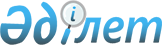 О выделении средств из резерва Правительства Республики КазахстанПостановление Правительства Республики Казахстан от 18 октября 2002 года N 1131

      В целях реализации постановления Правительства Республики Казахстан от 11 января 2002 года N 41 P020041_ "О системе оплаты труда работников государственных учреждений, не являющихся государственными служащими" Правительство Республики Казахстан постановляет: 

      1. Выделить из резерва Правительства Республики Казахстан, предусмотренного в республиканском бюджете на 2002 год на ликвидацию чрезвычайных ситуаций природного и техногенного характера и иные непредвиденные расходы, на покрытие недостатка средств на выплату заработной платы работникам бюджетной сферы согласно вышеуказанному постановлению 2128058000 (два миллиарда сто двадцать восемь миллионов пятьдесят восемь тысяч) тенге, в том числе: акиму Акмолинской области - 508574000 (пятьсот восемь миллионов пятьсот семьдесят четыре тысячи) тенге, акиму Жамбылской области - 741459000 (семьсот сорок один миллион четыреста пятьдесят девять тысяч) тенге и акиму Южно-Казахстанской области - 878025000 (восемьсот семьдесят восемь миллионов двадцать пять тысяч) тенге. 

      2. Акимам Акмолинской, Жамбылской и Южно-Казахстанской областей: 

      до 1 ноября текущего года обеспечить уточнение местных бюджетов всех уровней для полной выплаты заработной платы работникам бюджетной сферы в текущем году на суммы, указанные в пункте 1 настоящего постановления, а также на объемы поступлений социального налога и индивидуального подоходного налога (с отражением их в доходной и расходной части); 

      при уточнении бюджетов средства от перевыполнения плана по доходам всех уровней местных бюджетов в первоочередном порядке направлять на выплату заработной платы работникам бюджетной сферы. 

      3. Министерству финансов Республики Казахстан в установленном законодательством порядке осуществить контроль за целевым использованием средств.     4. Настоящее постановление вступает в силу со дня подписания.     Премьер-Министр  Республики Казахстан      (Специалисты: Склярова И.В.,              Абрамова Т.М.)
					© 2012. РГП на ПХВ «Институт законодательства и правовой информации Республики Казахстан» Министерства юстиции Республики Казахстан
				